Pierce College Fort Steilacoom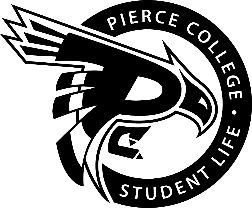 General Assembly AgendaLocation: Student Life LobbyDate: January 15, 2020Time: 1:00 p.m. – 2:00 p.mAgenda Details:Call to Order:Pledge of Allegiance:Roll Call:Establishment of Quorum:Changes to the Agenda:Approval of Minutes: Approval of the minutes from the December 3 General Assembly.Reports:President’s ReportChaz SernaVice President’s ReportJessica EdmondsAdministrative SenatorJaein ChoLegislative senatorWilliam WassonClubs & Organizations Senator:John SheadEngagement Senator:Han DuongStudent & Cultural Affairs Senator:RAYAActivities Board: Dennis JohnsonOld Business:New Business:Open Forum:Baseball field proposal presentation by Duncan StevensonAnnouncements:Next Student Government General Meeting is January 29 from 1pm to 2pm.Adjournment: